2023 Nominations Guide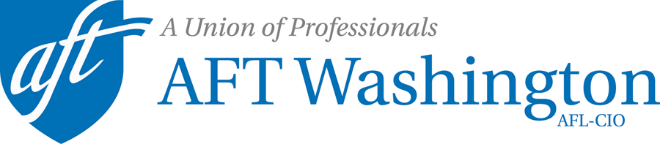 The 2023 AFT Washington Convention will be held May 18-21, 2023. This year’s convention will be remote, making the process for nominations to board positions a little different. For the 2023 Nominations & Elections process, we are adding an online LeaderNet Nomination Form option. If you are interested in being nominated to the 2023 AFT Washington Executive Board ballot here are the steps to follow:Share the LeaderNet Nomination Form link (https://leadernet.aft.org/webform/2023-nominations-form) or paper Nomination Form with members who wish to nominate you.Ten (10) members in good standing will need to nominate you using either the paper or LeaderNet Nomination Form. It is acceptable to have nominations come from each of the two methods.Members nominating you with the paper form may mail those electronically or through the postal service directly to the AFT Washington office or to you. If sent to you, you will then mail them to the AFT Washington office.Contact Geno Amador (gamador@aftwa.org) to confirm you have received the ten signed Nomination Forms, online or paper, required to be added to the ballot.The Nominations & Elections Committee will confirm both types of Nomination Form following the Nominations and Elections guidelines and AFT Washington’s bylaws and standing rules. The committee will contact you if there are any issues. Deadline to submit nominations by petitions is April 30,2023.  Please note that candidates for AFT Washington Executive Board positions may also be nominated from the floor of convention by an attending delegate, and that this process is in addition to that option.